Anmeldung  „Jupfis gegen die Zeit – Das Duell um den See!“ 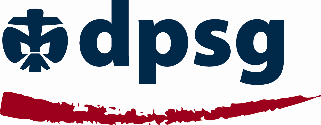 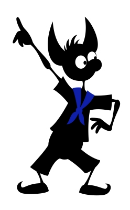 Fakten im Überblick:Datum:	 		19.-20.9.Ort:			Homburg, Jägersburg, Zeltplatz HergottshübelKosten:			15€Mitzubringen:	Essgeschirr, Regenjacke, Badesachen, Trinkflasche, alles für eine Übernachtung und einen kleinen Rucksack für die Wanderung__________________________________________________________________________________Hiermit melde ich meinen Sohn/meine Tochter     	[O Schwimmer 		O Nichtschwimmer]Name: ________________________________________________verbindlich zur Aktion „Jupfis gegen die Zeit – Das Duell um den See!“ an.Ich bin damit einverstanden, dass sich mein Kind an diesem Tag (20.9.), in Kleingruppen ohne die direkte Begleitung eines Leiters im nahen Umkreis um den Zeltplatz eigenverantwortlich bewegt.  Unterschrift eines Erziehungsberechtigten: _____________________________________Anmeldung  „Jupfis gegen die Zeit – Das Duell um den See!“ Fakten im Überblick:Datum:	 		19.-20.9.Ort:			Homburg, Jägersburg, Zeltplatz HergottshübelKosten:			15€Mitzubringen:	Essgeschirr, Regenjacke, Badesachen, Trinkflasche, alles für eine Übernachtung und einen kleinen Rucksack für die Wanderung__________________________________________________________________________________Hiermit melde ich meinen Sohn/meine Tochter		[O Schwimmer 		O Nichtschwimmer]Name: ________________________________________________verbindlich zur Aktion „Jupfis gegen die Zeit – Das Duell um den See!“ an.Ich bin damit einverstanden, dass sich mein Kind an diesem Tag (20.9.), in Kleingruppen ohne die direkte Begleitung eines Leiters im nahen Umkreis um den Zeltplatz eigenverantwortlich bewegt.  Unterschrift eines Erziehungsberechtigten: ____________________________________